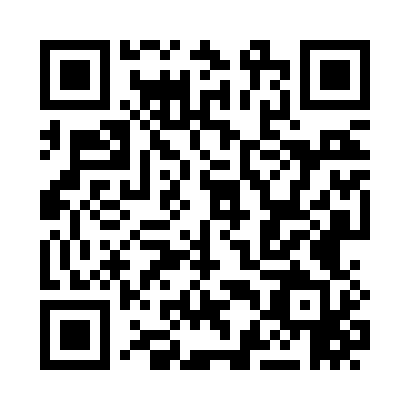 Prayer times for Oak Beach, New York, USAMon 1 Jul 2024 - Wed 31 Jul 2024High Latitude Method: Angle Based RulePrayer Calculation Method: Islamic Society of North AmericaAsar Calculation Method: ShafiPrayer times provided by https://www.salahtimes.comDateDayFajrSunriseDhuhrAsrMaghribIsha1Mon3:485:2612:574:578:2810:072Tue3:485:2712:574:578:2810:063Wed3:495:2712:584:578:2810:064Thu3:505:2812:584:578:2710:055Fri3:515:2912:584:578:2710:056Sat3:515:2912:584:578:2710:047Sun3:525:3012:584:578:2610:048Mon3:535:3012:584:588:2610:039Tue3:545:3112:594:588:2610:0210Wed3:555:3212:594:588:2510:0211Thu3:565:3312:594:588:2510:0112Fri3:575:3312:594:588:2410:0013Sat3:585:3412:594:588:249:5914Sun3:595:3512:594:588:239:5815Mon4:015:3612:594:578:239:5716Tue4:025:3612:594:578:229:5617Wed4:035:3712:594:578:219:5518Thu4:045:3812:594:578:219:5419Fri4:055:391:004:578:209:5320Sat4:065:401:004:578:199:5221Sun4:085:411:004:578:189:5122Mon4:095:411:004:578:189:5023Tue4:105:421:004:568:179:4824Wed4:115:431:004:568:169:4725Thu4:135:441:004:568:159:4626Fri4:145:451:004:568:149:4527Sat4:155:461:004:558:139:4328Sun4:175:471:004:558:129:4229Mon4:185:481:004:558:119:4130Tue4:195:491:004:558:109:3931Wed4:215:501:004:548:099:38